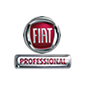 Fiat Professional предлагает новые выгодные тарифы на покупку коммерческих автомобилейБлагодаря государственной программе субсидирования процентных ставок условия покупки коммерческих автомобилей Fiat Professional в кредит стали еще привлекательнееМосква, Россия – 5 августа 2013. Подразделение коммерческих автомобилей Fiat Professional объявляет о включении в программу Fiat Benefit специальных тарифов на условиях новой государственной программы субсидирования процентных ставок на покупку автомобиля. Теперь условия приобретения  автомобилей Fiat Doblo Cargo и Fiat Doblo Panorama стали еще более выгодными. Государственная программа рассчитана на новые автомобили стоимостью до 750 000 рублей и полной массой не более 3,5 тонн. Процент по кредиту снижается относительно ставки банка на 2/3 от ставки рефинансирования ЦБ РФ на дату выдачи кредита.С учетом этой программы и специальных тарифов на покупку автомобилей Fiat Doblo Cargo и Fiat Doblo Panorama процентная ставка по кредиту станет еще ниже – всего от 1,4% годовых. Тарифы по программе FIAT Benefit  на автомобили FIAT Doblo на условиях новой  государственной программы субсидированная кредитных ставок при покупке автомобиля: Автомобиль Doblo благодаря двум версиям исполнения – грузовой Cargo и пассажирской Panorama – полностью удовлетворит потребности клиента в коммерческих перевозках, а также отлично справится с ролью семейного автомобиля. Немаловажным преимуществом является цена автомобиля: версия Doblo Cargo доступна от 555 000 рублей, Doblo Panorama - от 589 000 рублей.Напомним, тарифы по кредитной программе Fiat Finance на автомобили Fiat Ducato, не попадающие под государственную программу субсидирования, также остаются привлекательными и составляют от 6,9% годовых.*Индекс СТ подразумевает возможность включения в сумму кредита страховки КАСКО и страхования жизни и здоровья заемщика на весь срок кредита.**Индекс СЖ подразумевает возможность включения в сумму кредита страхования жизни и здоровья заемщика на весь срок кредита.Партнером Fiat Professional является Русфинанс банк, который уже начал выдачу кредитов по данным программам.- Конец -О марке Fiat ProfessionalЛинейка моделей Fiat Professional в России на сегодняшний день включает автомобили Fiat Doblo Panorama, Fiat Doblo Cargo и Fiat Ducato. Наиболее востребованными модификациями Ducato в России являются цельнометаллические фургоны, шасси, маршрутные такси и грузопассажирские комби. Бренд FIAT Professional уделяет особое внимание нишевым сегментам рынка коммерческий автомобилей и специальным нуждам клиентов, постоянно расширяя гамму специальных автомобилей на базе FIAT Ducato и Doblo.  ЗАО «Крайслер РУС» - официальный импортер марок Fiat Professional, Fiat, Jeep, Chrysler и Dodge в России. Компания основана в 2007 году, официальный импорт Fiat Professional в России стартовал в марте 2012 года.Марка Fiat Professional планируют динамично развиваться на российском рынке и укреплять свои позиции. В этом году уже запущен ряд интересных программ, направленных на развитие бренда и увеличение продаж. Среди них – финансово-кредитные программы, снижение стоимости ТО, снижение стоимости запасных частей, специальные условия покупки автомобильных аксессуаров и много другое.О компании ООО «Русфинанс Банк»ООО «Русфинанс Банк» – стопроцентная дочерняя компания ОАО АКБ «Росбанк». Росбанк входит в группу Societe Generale – одну из крупнейших международных финансовых групп. Русфинанс Банк специализируется на выдаче потребительских кредитов через сеть более 14 000 партнеров (розничные сети и автодилеры) и собственные представительства региональной сети в 63 регионах России, а также предоставляет дистанционные кредиты (через call-центр). Генеральная лицензия ЦБ РФ №1792 от 13.02.2013За дополнительной информацией обращайтесь, пожалуйста, в пресс-службу «Крайслер Рус»:Ирина Голубева irina.golubeva@hkstrategies.com, +7-495-775-00-77,  +7-926-825-96-56Группа тарифовПервоначальный взносВалюта кредитаСтавка по кредиту, % годовыхСтавка по кредиту, % годовыхГруппа тарифовПервоначальный взносВалюта кредита2436Fiat BenefitОт 30% (тариф СТ* (вкл. КАСКО + СЖ )RUR1,4%3,4%Fiat BenefitОт 30% (Тариф СЖ** (вкл. СЖ)RUR2,4%4,4%Fiat BenefitОт 30% RUR3,4%5,4%Группа тарифовПервоначальный взносВалюта кредитаСтавка по кредиту, % годовыхСтавка по кредиту, % годовыхСтавка по кредиту, % годовыхГруппа тарифовПервоначальный взносВалюта кредита24 мес36 мес48-60 месFiat BenifitОт 30% (тариф СТ* (вкл. КАСКО + СЖ )RUR6,9%8,9%10,9%Fiat BenifitОт 30% (Тариф СЖ** (вкл. СЖ)RUR7,9%9,9%11,9%Fiat BenifitОт 30% RUR8,9%10,9%12,9%